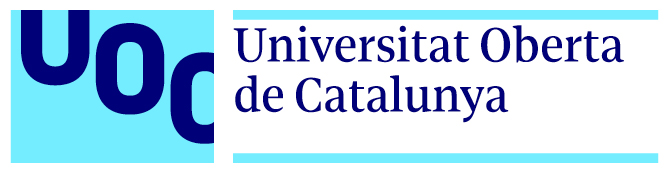 Qualitat democràtica: Anàlisi dels pressupostos participatius.Màster Universitari en Administració i Govern Electrònic TFM ProfessionalGener 2018 Autora: 		Núria Mayoral MarimonDirectora: 		Victòria Alsina BurguésPRA Tutora: 	Rosa Borge BravoResumL’ús de les Tecnologies de la Informació i de la Comunicació han fet possible l’evolució de l’administració, produint canvis en la seves dimensions interna, externa, relacional i de promoció, en un moment en què les institucions públiques han de donar resposta a un gran nombre de problemes. La utilització dels mitjans electrònics constitueix una oportunitat per millorar el funcionament democràtic de les institucions i per afavorir la seva interacció amb la ciutadania, complementant o superant el model de democràcia representativa.La desconfiança de la ciutadania envers les institucions ha estat objecte d’atenció pel legislador, el qual ha dictat normes que propugnen la transparència de l’activitat pública, amb el conseqüent dret d’accés a la informació, el retiment de comptes i l’exigència de responsabilitats per l’exercici de la gestió pública, a banda de la participació ciutadana, entesa com a instrument d’interrelació per a la definició, implementació i avaluació de polítiques públiques. Un instrument de participació ciutadana que adopten les entitats locals per assolir un intercanvi de criteris sobre la despesa pública és el del pressupost participatiu, el qual ha estat analitzat en diferents municipis. D’aquest estudi es pot concloure que els pressupostos participatius que impulsen els ens locals són processos de qualitat democràtica, atès que el 33% assoleixen més del 70% dels indicadors de qualitat utilitzats en aquest estudi. Dins d’aquests municipis, el 67% han obert  a la ciutadania la possibilitat de participar en la definició del procés. Paraules clau: Govern obert, transparència, processos participatius, pressupostos participatius, qualitat, avaluació i retorn. AbstractThe use of Information and Communication Technologies has led the Administration towards an evolution of its internal, external, relational and promotional dimensions. Such changes are happening at a time when public institutions must address a large number of issues.Electronic media give us a chance to make the functioning of the institutions more democratic and enhance our communication with the citizens. By doing so, we will be able to complement and improve the representative democracy system. Policymakers have long tried to address the existing public mistrust of the institutions by creating regulations encouraging the transparency of public activities, with the ensuing rights to access information, accountability, and clear responsibilities in governance. Furthermore, citizen participation, understood as an interrelations tool, is being promoted to implement and evaluate public policies.In order to receive feedback on public expenditure, one of the citizen participation tools used by local administrations is participatory budgeting. In the present study, participatory budgeting in several municipalities is analysed. The findings of the present study indicate that participatory budgeting, promoted by the local administration, is a process of democratic quality. A 33% of the data analysed reached over 70% in quality. Within this group of municipalities, a 67% gave the citizens the option to participate in the definition of the process.Key words: Open Government, transparency, participatory processes, participatory budgeting, quality, evaluation, and devolving powers.Resumen El uso de las Tecnologías de la Información y la Comunicación ha permitido el desarrollo de la administración que ha experimentado cambios en sus dimensiones interna, externa, relacional y de promoción, en un momento en que las instituciones públicas deben dar respuesta a un gran número de problemas. El uso de medios electrónicos es una oportunidad para mejorar el funcionamiento democrático de las instituciones y mejorar su interacción con el público en general, a modo de complemento o de superación del modelo de democracia representativa.La desconfianza de los ciudadanos hacia las instituciones ha sido objeto de atención por parte del legislador, que ha dictado normas que apuestan  por la transparencia de la actividad pública, con el consiguiente derecho de acceso a la información, rendición de cuentas y la exigencia responsabilidades en el ejercicio de su gestión, así como la promoción de la participación ciudadana, entendida como instrumento de interacción para la definición, implementación y evaluación de políticas públicas.  Un instrumento de participación ciudadana que adoptan las entidades locales para lograr un intercambio de criterios sobre el gasto público es el presupuesto participativo, el cual ha sido analizado en diferentes municipios. De este estudio puede concluirse que los presupuestos participativos que impulsan los entes locales son procesos de calidad democrática, pues el 33% de ellos alcanza más del 70% de los indicadores de calidad utilizados. De estos municipios, el 67% han abierto a la ciudadanía la posibilidad de participar en la elaboración del documento regulador del proceso.Palabras clave: Gobierno abierto, transparencia, procesos participativos, presupuestos participativos, calidad, evaluación y devolución.Índex											PàginaINTRODUCCIÓ									 1MARC TEÒRIC									 2Models de democràcia							 2 Avantatges de la democràcia deliberativa					 3Factors que propicien el perfeccionament de la democràcia representativa								 4Factors socials.							 4Factors tecnològics 							 5Qualitat democràtica								 5Participació ciutadana i govern obert					 7Que són els pressupostos participatius?					 8La qüestió de recerca 						      	10ANTECEDENTS									11METEDOLOGIA									12Model d’anàlisi								12Estudi quantitatiu							12Estudi qualitatiu							20Selecció de les observacions de l’estudi					21Estudi quantitatiu							21Estudi qualitatiu							21RESULTATS									22Estudi quantitatiu								22Relació entre qualitat i habitants					22	Relació entre qualitat i participació					25Relació entre qualitat i transparència				26La participació i els recursos destinats al procés			26Estudi qualitatiu								27CONCLUSSIONS									306.1. Estudi quantitatiu								306.2. Estudi qualitatiu								306.3. Conclusió final								32REFERÈNCIES BIBLIOGRÀFIQUES						33APÈNDIX										35IntroduccióLa posició distant en què els representants polítics es troben dels seus votants en el model de democràcia representativa s’intenta superar amb la possibilitat que els ciutadans col·laborin amb els governants, posant al seu abast mitjans que els permetin expressar les seves preferències, als efectes de ser incorporades en polítiques públiques.La participació ciutadana s’ha entès com una forma de distribució de poder entre governants i ciutadans que contribueix a la legitimitat del procés polític. A través d’ella, els ciutadans realitzen accions públiques per interactuar amb els poders públics per definir plans, programes i pressupostos d’accions governamentals (Aguirre, 2013).Per delimitar el concepte de participació ciutadana s’ha de diferenciar dels següents tipus de participació (Aguirre, 2013):La participació social, en la qual les persones, dins d’associacions, promouen els seus interessos sense necessitat d’interactuar amb el govern. En aquest apartat es situa l’activisme online. La participació comunitària, en què les persones s’involucren de forma col·lectiva per satisfer les necessitats dels seus membres.La participació política, en què els ciutadans a través dels mitjans legals es dediquen de forma professional a la política, constituint partits, formant part de comissions.Altres autors consideren que les accions de protesta d’un moviment social o qualsevol iniciativa amb voluntat d’incidència en l’esfera pública que es desenvolupen sense el suport, la implicació o la presència d’una institució pública són formes de participació política.Els canals institucionals de participació ciutadana configuren el sistema estable de participació  d’un territori (Rodríguez, Mateos i Navarro, 2011).Des d’aquesta perspectiva els pressupostos participatius (PP) són una forma de contribució, en la qual la ciutadania posa de manifest allò que voldria dur a terme en un determinat àmbit, prioritzant entre diferents solucions possibles i decidint sobre una part dels recursos locals, respecte als quals els representants polítics han renunciat a decidir sobre el seu destí. L’objectiu d’aquest estudi és constatar si els PP constitueixen una manifestació de l’evolució del govern municipal en el qual s’incorporen tant mecanismes de democràcia directa com un debat entre aquells que es veuran afectats per una determinada decisió.  Per això, es procedeix dins del marc teòric a analitzar la democràcia. En el següent epígraf es fa referència als antecedents d’aquest estudi, els quals són examinats dins de la secció de la metodologia, als efectes de verificar si els conceptes abstractes, un cop conceptualitzats i operacionalitzats s’evidencien en els processos de pressupostos participatius que són promoguts i portats a la pràctica pels ajuntaments que integren la mostra. Per un últim, un cop obtinguts els resultats de l’estudi se n’extrauran les corresponents conclusions.  Marc teòric2.1. Models de democràcia.Les democràcies són sistemes de govern complexos que combinen diferents elements com són, el principi de majoria, el pluralisme, el consens i la participació,  entre d’altres, els quals són valorats de forma diferent per cadascuna de les concepcions que existeixen sobre la referida idea. Els principis propis dels sistemes democràtics són:La participació igualitària dels membres de la comunitat en els assumptes públics.L’adopció de decisions per majoria, simple o qualificada.La llibertat i igualtat dels membres de la comunitat.La supeditació dels poders públics a la llei.La limitació de poder als òrgans que l’ostenten.A l’actualitat, els règims democràtics són molt diversos, sent difícil la seva reducció a un únic model. Cadascun dels models de democràcia existents, segons Viejo, Martí-Costa, Parés, Paulo, Resende i Vialraegut (Parés (coord), 2009), presenta una diferent estructuració de la relació entre l’Estat i el ciutadà:Democràcia representativaD’acord amb el pensament liberal, es fonamenta amb la protecció individual dels ciutadans per a garantir la no intromissió de l’Estat en la seva vida privada. Els ciutadans escullen als seus representants, els quals administren les institucions públiques, sota el control dels seus representats. A les eleccions, els ciutadans poden acceptar o rebutjar als seus dirigents.En el model representatiu dominant, les institucions representen els interessos més generals i amplis de la societat. El representant té llibertat d’actuar en base als seus popis criteris.Aquest model parteix de la base que els ciutadans no tenen interès d’involucrar-se en política, la seva participació es limita en el vot periòdic manifestat en les eleccions. Autors que han contribuït a la definició d’aquest model són Almond, Bobbio, Dalh, Mill, Sartori i Verbra, entre d’altres.Democràcia deliberativaS’ha considerat per Lipset com una variant de la democràcia participativa, concepte que s’aplica a les teories de democràcia que persegueixen una implicació dels ciutadans en l’adopció de decisions públiques amb una intervenció més àmplia que en el model representatiu. Ambdues, cerquen una participació ciutadana més freqüent i directa, atès que el ciutadà és qui millor coneix els problemes que l’afecten.La democràcia deliberativa es considera el model dominant a l’actualitat, aquest va aparèixer i es va estendre a patir dels anys 80 del segle XX. Els seus antecedents remots es troben en Aristòtil, Montesquieu, Buque, Kant i Mill. Altres teòrics més recents que l’han defensat són Jürgen Habernas, John Elster, John Rawls, i Josuha Choen, entre d’altres.Aquest model parteix del supòsit que els ciutadans emeten el seu vot de forma individualitzada. No obstant això, es defensa que el nucli essencial del procés democràtic ha de ser la deliberació pública sobre la base de raons substantives. Els ciutadans, preferentment els més afectats per una decisió, han de poder participar en un debat col·lectiu previ, on s’exposin els diferents punts de vista envers una determinada qüestió, han d’aportar de forma púbica els arguments al seu favor i mostrar les debilitats de les altres opcions. La finalitat d’aquest procés és la de trobar entre tots,  l’interès general o el bé comú. La presa de decisions hauria de dependre de la força dels arguments. El model de democràcia definit en aquest apartat sorgeix del model de democràcia directa, en el qual, segons Lipset, els ciutadans fan ells mateixos les lleis, sense  necessitat d’escollir als seus representants, tal com s’operava a l’antiga Grècia. No obstant això, des del referit període no hi ha hagut cap model en què els ciutadans formessin part dels òrgans de govern de l’Estat. Malgrat això, en l’època moderna diversos pensadors han recuperat alguns dels seus principis. Democràcia radicalModel que defensa la horitzontalitat de les relacions participatives, la qual cosa suposa atenuar les desigualtats socials i econòmiques per tal que la ciutadania tingui les mateixes possibilitats de participació.Propugna que els principis democràtics han de donar forma a institucions que han de mantenir i enfortir la pluralitat d’identitats de la societat. Malgrat això, aquest tipus presenta diverses variants, una de les quals es fonamenta en el conflicte.Són seguidors d’aquest model Mouffe, Negri, Hardt, Deleuze i Guattari, entre d’altres.   2.2. Avantatges de la democràcia deliberativa.De la teoria de la democràcia deliberativa abans exposada es deriven unes oportunitats que són susceptibles d’aportar solucions positives al moment social actual en què els poders públics han de fer front a múltiples problemes amb uns recursos limitats.   En primer lloc, ens referirem a la millora de la qualitat democràtica que comporta la democràcia deliberativa, atès que fomenta la priorització dels interessos col·lectius deixant de banda els interessos particulars. En un context en què els fons disponibles per atendre necessitats són reduïts és desitjable que el seu destí sigui conforme amb l’opinió de la ciutadania. En segon lloc, la democràcia deliberativa millora la relació entre representants i representats, atès que ambdós interactuen en la presa de decisions, participen en un debat previ, superant-se la situació en què el ciutadà es limita a escollir al seu representat en les eleccions periòdiques i en què el polític actua durant el mandat, prescindint de les preferències del representat. Així mateix, aquest model permet una major implicació de la ciutadania en els processos de presa de decisions, mitjançant la cooperació entre actors públics i actors privats per assolir els objectius d’una política pública determinada (Rodríguez, Mateos i Navarro, 2011). Per últim ens referirem al potencial de la democràcia deliberativa per alterar les asimetries de la representació política que afavoreixen aquells sectors amb més recursos econòmics i capacitat d’organització (Rocchi i Venticinque, 2010) a partir d’un discurs racional. No obstant això, perquè sigui efectiva aquesta variació serà necessari que la ciutadania s’incorpori als mecanismes de gestió.Aquestes circumstàncies afavoreixen la superació d’un sistema de govern que ja no dóna resposta a les necessitats socials. Així mateix, dins d’aquest entorn conviuen les Tecnologies de la Informació i la Comunicació que constitueixen un aliat per assolir la interrelació entre dos sectors, públic i privat, que en altres èpoques s’havien situat en esferes independents.Factors que propicien el perfeccionament de la democràcia representativaFactors socialsLa corrupció és un tema que preocupa de forma majoritària a la ciutadania. La seva magnitud ha portat al legislador a promulgar normes que obliguen a les institucions a la posada a disposició d’informació pública, a incloure la transparència com un principi d’actuació i a la regulació del retiment de comptes. Tots aquests temes integren el concepte de govern obert. Per altra banda, les democràcies contemporànies pateixen els efectes negatius derivats del creixent número de problemes als que han de fer front així com la desconfiança ciutadana envers les institucions representatives.  Segons la doctrina (Fuster i Subirats, 2012) la capacitat d’acció de les institucions consisteix en la seva aptitud per alterar els recursos, les activitats i les relacions dels ciutadans i ciutadanes i dels grups en què s’organitzen així com la distribució de beneficis i costos, sense alterar els principis i valors democràtics. Democràcia i capacitat d’acció son elements en equilibri, una pèrdua de la potència de l’estat pot posar en perill l’estabilitat i la legitimitat democràtica i un excés de capacitat d’acció dels agents estatals que no respecti els valors democràtics afecta negativament a l’estabilitat o equilibri. La distància entre representants i representats expressa una voluntat ciutadana de mantenir-se allunyada dels assumptes públics. La superació d’aquesta “democràcia invisible” requereix d’una millora del sistema representatiu i institucional (Fuster i  Subirats, 2012). Factors tecnològics.Les Tecnologies de la Informació i de la Comunicació (TIC) han fet possible el fenomen de l’administració electrònica, han suposat la modernització i transformació del seu funcionament intern i han possibilitat uns avantatges per a la ciutadania. No obstant això, l’adopció dels mitjans electrònics també ha constituït un mitjà per millorar el funcionament democràtic dins de les administracions i han propiciat que es produís una interacció entre les institucions i la ciutadania. Les xarxes socials constitueixen un mitjà capaç de promoure la deliberació més enllà de les formes institucionalitzades. No obstant això, poden arribar a excloure a part de la ciutadania (Aguirre, 2013) .El món no virtual pateix una crisi de les organitzacions tradicionals estructurades i consolidades, com ara els partits polítics, a banda d’això emergeixen uns actors socials  que formen coalicions per assolir objectius concrets. Aquests grups utilitzen internet per aconseguir una connexió i mobilització global, fent de la xarxa un instrument d’informació política tant de la classe política, com dels governs i partits polítics, així com de la ciutadania (Castells M,)Malgrat això, s’ha de tenir en compte que la democràcia que sorgeix en el món virtual està caracteritzada per una rapidesa que no afavoreix la deliberació. Internet tendeix a generar una ficció participativa en la que es confon la deliberació amb la forma de prendre decisions en la nostra vida privada. El moviment Democràcia 4.0 aposta perquè els mitjans que aporten les TIC als processos de participació ciutadana siguin complementaris als tradicionals (Subirats I Rendueles, 2016).Les TIC són instruments amb capacitat per generar transparència a l’acció pública i millorar el control de les institucions per superar el model de “democràcia concentrada” en què el ciutadà només participa en els moments electorals. Amb les TIC s’obre la possibilitat d’ampliar les ocasions en què el ciutadà participa en els assumptes públics.Qualitat democràticaLa democràcia es fonamenta en l’acció comú i en el diàleg envers als interessos de la comunitat. Des de l’antiga Grècia es constitueix una esfera pública independent de l’esfera privada. Segons alguns autors (Laville, 2015), l’esfera pública no pot ser garantida en l’actualitat per un sistema institucional. La democràcia ha de preservar i expandir l’esfera pública la qual està condicionada pel compromís voluntari dels ciutadans.La democràcia és un règim polític o una forma de govern i una actitud cívica que incorpora un conjunt de valors i formes de procedir. Una democràcia participativa pretén implicar als ciutadans en l’establiment d’opcions col·lectives (Fuster i Subirats, 2012).L’excés d’autonomia política en el model de democràcia representativa determina que sigui necessari una certa recuperació del seu control així com que la representació i la delegació puguin ser complementades o substituïdes per un exercici més directe de les decisions col·lectives. La democràcia constitueix un factor que legitima als representants, els quals fan i desfan un cop han assolit el poder a partir del vot.  La política institucional està desconnectada de la vida quotidiana del ciutadà. Davant d’aquesta situació es planteja la possibilitat que el ciutadà pugui decidir més directament, combinant vies d’acció institucionals i extra-institucionals per assolir una democràcia de coproducció de polítiques públiques on existeixi un equilibri perfecte entre delegació, representació, participació i intervenció (Subirats i Rendueles, 2016). Els autors identifiquen la qualitat democràtica amb el model de democràcia deliberativa (Parés (coord.), 2009). Per arribar a aquesta conclusió es parteix de la concepció de la política com a element necessari per a la convivència que permet debatre i prendre decisions vinculants per a la col·lectivitat.  La noció de democràcia deliberativa inclou la presa de decisions col·lectives amb la participació de tots aquells que resultaran afectats per la decisió, o dels seus representants (aspecte democràtic). A la vegada, tots ells acorden que la decisió sigui adoptada a partir dels arguments dels participants,  els quals estan compromesos amb els valors de racionalitat i imparcialitat (aspecte deliberatiu) (Elster, 1998).  Les característiques de la qualitat democràtica deliberativa han estat fixades d’acord amb el següent (Gutmann i Thompson, 2004):Les decisions són raonades, la deliberació suposa un intercanvi de raons i arguments.L’intercanvi de raons ha de ser comprensible i accessible per als ciutadans. La deliberació ha de ser pública, produir-se en un lloc públic.Les decisions resultants d’un procés deliberatiu han de ser vinculants.El procés deliberatiu ha de ser dinàmic. El debat s’ha de tancar en un moment determinat, la qual cosa no impedeix que es torni a obrir amb posterioritat.Durant el procés d’intercanvi de raons, s’ha de maximitzar el respecte mutu i minimitzar les diferencies. Altres elements que els autors (Castellà, 2009) han considerat per valorar la qualitat democràtica dels processos participatius són:Control dels representants escollits democràticament.Rendiment de comptes als ciutadans afectats o al conjunt de la ciutadania.Regulació per normes democràtiques comunament acceptades. Plantejament d’estratègies de diàleg entre les diferents posicions.Producció de solucions col·lectives.Transparència de l’activitat i resultats dels procés.Participació ciutadana i govern obertLa participació i la col·laboració ciutadanes constitueixen un dels pilars del govern obert, juntament amb la transparència, l’accés a la informació pública, el retiment de comptes i assumpció de responsabilitats per part dels representants dels ciutadans, per les decisions adoptades durant el seu mandat, d’acord amb allò que disposa l’article 65 de la Llei 19/2014, de 29 de desembre, de la Generalitat de Catalunya, reguladora de la Transparència, accés a la informació pública i bon govern.Podem fixar el Govern Obert, d’acord amb la definició de Cruz-Rubio (2014) citada per Villoria (2015) com a “filosofia politicoadministrativa que articula un model diferent d’interacció sociopolítica i que, basada en els valors i els principis de transparència, democràcia participativa, l’apoderament del ciutadà, la rendició de comptes, l’open data i l’ús d’avenços tecnològics, es constitueix com una manera estratègica pel disseny, la implantació, el control i l’avaluació de polítiques públiques (inclosa la modernització administrativa) que situa al ciutadà en el centre d’atenció i prioritat i configura els governs com a plataformes que promouen la col·laboració i la interacció, i d’aquesta manera, ofereixen una cultura holística per a la gestió de la cosa pública”.Tots els principis que es citen en la definició precedent fan referència a la inclusió del ciutadà en l’esfera pública, bé sigui obrint-li les portes d’allò que fa l’administració, bé oferint-li la possibilitat de manifestar les seves preferències en els assumptes públics o per controlar allò que han dut a terme els seus representants i encetar les vies per exigir-los responsabilitats. La incorporació del consens social en les decisions institucionals és una forma d’exercir el govern. Per altres autors (Meifer, Curten i Hillebrandt, 2012), el govern obert s’ha considerat com una eina per a reduir la corrupció i augmentar la legitimitat del govern, constituint les seves finalitats: Posar a disposició dels ciutadans informació pública, a partir de la transparència.La necessitat que la informació sigui captada per receptors capaços de processar-la.  La tecnologia com a mitjà que facilita l’accés a la informació i la participació.La interacció entre el govern i els ciutadans.D’acord amb els referits autors:L’obertura del govern és el grau en què els ciutadans poden controlar i influir en els processos governamentals a partir de l’accés a la informació i accés a decisions no institucionals.El govern obert ha de basar-se en una estratègia de comunicació, adaptant-se als seus potencials usuaris, atès que l’obertura només és un instrument d’informació quan veritablement s’utilitza.  Què són els pressupostos participatius?Els pressupostos participatius (PP) constitueixen una mitjà de transformació de la democràcia local, en el qual, s’implica a la ciutadania per tal que defineixi les seves necessitats en matèria de despesa pública. Constitueixen la tercera generació d’instruments de participació ciutadana institucionalitzada, els quals han estan precedits pel dret a sufragi, primerament, i per les consultes ciutadanes, iniciatives particulars i plebiscits, en segon lloc (Aguirre, 2013).L’administració local, donat que és la més propera al ciutadà, constitueix un lloc privilegiat pel desenvolupament de polítiques públiques participatives, atès que els actors poden identificar millor els problemes que han de ser inclosos en les agendes polítiques, afavorint així una gestió més democràtica (Pagani, 2012). En aquest àmbit, els PP són una forma directa de participació de la ciutadania en la presa de decisions, atès que disposen sobre el destí de part dels recursos locals, establint prioritats d’actuació del govern municipal.  Els PP suposen una cessió parcial del poder de decisió del govern local a favor de la ciutadania, per afavorir una millor redistribució de recursos i dotar de més transparència als fons públics. Tal com han exposat les institucions de la Unió Europea, en un món globalitzat i interconnectat podria semblar que l’esfera local perd significat en el dia a dia de les persones. No obstant això, bona part de les necessitats quotidianes dels ciutadans es troben localitzades en els barris, viles o ciutats. En aquest espai els problemes són més propers i comprensibles que en altres àmbits territorials. Així mateix, els municipis per la seva proximitat, potencien la interacció entre les persones i els poders públics. L’espai local hauria de resultar facilitador de la participació ciutadana. Les condicions que afavoreixen la instrumentalització dels PP es fonamenten en les següents característiques (Pagani, 2012):Caràcter vinculant.Que el debat no es limiti al tema de la despesa pública.Que el percentatge dels recursos sigui creixent i elevat.Que es generi una estructura de participació i representació adequada.Que s’implementi en processos més amplis de participació, en un pla global de gestió dels actors comunitaris en l’acció política local.Part de la doctrina entén que els ciutadans haurien de definir el procés que ha de portar a l’elecció d’una determinada política pública. No obstant això, en la pràctica s’observa que no en tots els PP hi intervé la ciutadania per regular-los. En aquest sentit, s’exposa que existeix un excés de dependència entre els instruments reguladors de la participació ciutadana  respecte a la voluntat política dels governants. La pràctica participativa en la presa de decisions públiques no pot ser entesa com una simple concessió de les institucions cap a la ciutadania, sinó que ha de ser entesa com un dret democràtic que la ciutadania ha de poder exercir amb autonomia (Blanco i Gomà, 2016).  El que sí es pot constatar és que els representants polítics, els tècnics municipals i la pròpia ciutadania interactuen per assolir un resultat més o menys col·laboratiu.  A banda del requisit indicat (intervenció dels participants en la regulació del procés), altres condicionants que es considera que han d’observar en els PP són:Igualtat de capacitat de decisió dels participants.Establiment de mesures orientades a la inclusió de persones que habitualment no participen en les decisions públiques.Garantir als ciutadans la informació necessària per a la deliberació i presa de la corresponent decisió.Un aspecte pel qual mostren preocupació els autors és del baix nivell de participació en els processos institucionalitzats. En aquest sentit, fer referència a què el procés de PP dissenyat a Sabadell per a l’exercici de 2018, s’estableix la condició d’un mínim de participants per considerar vinculant el seu resultat (“Bases del procés participatiu construint ciutat – Pressupost 2018”). En aquest sentit, la doctrina s’ha qüestionat quants participants serien necessaris per afirmar que el procediment pugui ser legítim (Rocchi i Venticinque, 2010). Els documents reguladors de PP que s’analitzaran més endavant defineixen quins són objectius del procés. A títol d’exemple enumerarem els següents:“Impulsar la contribució directa de la ciutadania en l’elaboració dels pressupostos municipals i promoure que les persones s’impliquin en els afers de la ciutat mitjançant la implementació de processos més democràtics de participació.Els principis bàsics en què es fonamenta aquest procés són:- Democràcia directa- Igualtat basada en la idea d’una persona, un “vot”- Transparència- Legalitat- Transversalitat” (Ajuntament de Manresa: “Protocol Participatiu de Ciutat 2018”)“El pressupost participatiu és una de les eines de democràcia directa que posa sobre la taula de la gestió local l’existència de fórmules de cogestió i codecisió entre institucions i ciutadania en matèries importants del govern municipal” (Ajuntament de Sant Feliu de Llobregat: Document anomenat “Inversions anuals de millora per a l’espai públic per a 2018”).“El pressupost participatiu, una de les polítiques de participació ciutadana de major compromís, vol ser l’eina a través de la qual apoderar la ciutadania perquè pugui incidir, de forma activa, a nivell econòmic, polític, social i cultural en els assumptes públics. Aquesta aposta per la democràcia participativa com a nova forma de govern pretén que la ciutadania recuperi l'espai públic i intervingui de forma decidida en l'entorn que l'envolta” (Ajuntament de Valls: “Protocol dels Pressupostos participatius de l’Ajuntament de Valls per al 2018”).La qüestió de recercaAquest treball pretén centrar-se en les actuacions adoptades per l’administració local en l’àmbit de la participació ciutadana, concretament els pressupostos participatius, atenent a les noves possibilitats introduïdes per les TIC. A partir dels conceptes de democràcia deliberativa i de govern obert és vol constatar si els pressupostos participatius que promouen els ens locals són processos de qualitat democràtica.Les hipòtesis plantejades en relació a la qüestió de recerca són:La qualitat dels pressupostos participatius, està relacionada amb el numero d’habitants del municipi?La qualitat del procés incrementa la participació de la ciutadania?La qualitat democràtica dels pressupostos participatius està relacionada amb la transparència del procés?La participació està relacionada amb el percentatge de recursos que l’ajuntament destina al procés?AntecedentsPer al desenvolupament d’aquest estudi s’han utilitzat criteris de qualitat democràtica de processos participatius continguts en les següents publicacions:Parés M. (coordinador), Anduiza E., Blanco, I., Bonet, J., Brugué, Q., Castellà, C., Espluga, J., Fedozzi, L., Furtado, A., Grau, M., Íñiguez-Rueda, L., Jorba, L., Jurado, J., Lowndes, V., Martí-Costa, M., Moreno, E., Pomeroy, M:, Pratchett, L., R. Resende, P. E., Sanz, J., Subirats, J., Viejo, R. i Vilaregut, R. (2009): Participación y calidad democrática. Evaluando las nuevas formas de democracia participativa, Ariel Ciencia Política. Castellà C (2009): Participació i qualitat democràtica: proposta de criteris de qualitat en l’anàlisi de processos de participació local a Catalunya. Estudis de Doctorat de Ciència Política i Dret Públic. Universitat Autònoma de Barcelona. Galais, C. (2010): Criteris per l’avaluació de les Bones Pràctiques en matèria de processos participatius en l’àmbit local, Banc de Bones Pràctiques Diputació de Barcelona i Fundació Carles Pi i Sunyer.MetodologiaModel d’anàlisiPer analitzar la qualitat democràtica dels pressupostos participatius (PP) es recopilaran les característiques que aquest procés adopta en diferents municipis, a partir de l’anàlisi documental que es desprèn dels webs municipals o plataformes de participació els quals recullen les bases reguladores i altra informació pública. Aquest mètode es complementarà, en cas que algun element no es pugui obtenir de la font indicada, consultant-lo via e-mail a l’ajuntament afecta, per tal de poder incorporar-lo a l’estudi.Aquesta metodologia ens permetrà fer dos tipus d’estudi, un de quantitatiu i un altre de qualitatiu, ambdós es complementaran i atorgaran fiabilitat als respectius resultats.  Malgrat això, la validesa de l’estudi estarà limitada als processos analitzats així com a la temporalitat en què estan contextualitzats. Tant en l’estudi quantitatiu com en el qualitatiu es pretén verificar fins a quin punt els processos a observar incorporen principis propis de qualitat democràtica inclosos en els estudis indicats en l’apartat d’antecedents. Per tant, es tracta de verificar si les definicions conceptuals incloses en les referides investigacions es poden identificar en els casos seleccionats.Els referits principis no podran ser mesurats empíricament de forma directa sinó que requeriran d’una tasca prèvia d’adaptació abans de poder ser extrets de la realitat.Estudi quantitatiuLa conceptualització de la qualitat democràtica continguda en les obres que consten en l’apartat d’antecedents que s’estima que pot ser utilitzada en aquest estudi quantitatiu, segons definició conceptual i autor, és la següent:Per altra banda, s’ha de procedir a la clarificació de les definicions conceptuals de l’estudi quantitatiu mitjançant la seva operacionalització adaptada als pressupostos participatius,  atès que els mateixos han estat elaborats per processos participatius genèrics. En la columna esquerra s’exposa la definició per a processos genèrics i en la dreta la seva adaptació als pressupostos participatius:Es verificarà si els indicadors corresponents a pressupostos participatius abans relacionats s’han observat a la realitat. La constatació de cadascun dels indicadors en el procés analitzat ens permetrà atorgar-li un valor numèric.Així mateix, cal indicar, que no tots els criteris proposats pels autors referenciats han estat emprats i adaptats. S’han desestimat els següents, tant pel que fa a l’estudi quantitatiu com qualitatiu, pels motius indicats a continuació (columna dreta):Estudi qualitatiuAquest anàlisi que es basarà en les diferents formes de regulació dels PP, qüestió que s’estima que incidirà en la maduresa del procés i en les vies de debat que s’obren a la ciutadania, la qual cosa, ens permetrà comparar processos i obtenir-ne una visió general.Els aspectes, dividits per àmbits, sobre els quals es fonamentarà l’estudi qualitatiu, amb indicació de la seva conceptualització i adaptació al procés concret, segons autor, són:Selecció de les observacions de l’estudiEstudi quantitatiuLa mostra de casos de l’estudi quantitatiu està composada per nou processos corresponents a PP, impulsats per ajuntaments, els quals han estat escollits perquè reuneixen les següents condicions:La consulta s’estén a tot el terme municipal.Les despeses sobre les quals es prendrà una decisió per part de la ciutadania tenen la naturalesa d’inversions municipals, malgrat el procés pugui incloure algun altre tipus de despesa (subvencions).L’experiència s’ha dut a terme més d’un cop en el municipi analitzat, sent objecte d’estudi la segona o successiva edició del procés. En la mostra s’inclou el procés d’un municipi de població molt superior a la resta (Sabadell), malgrat això s’estima que aquest fet no desvirtuarà els resultats de l’estudi, atès que no difereix en la variable dependent de la resta de casos.Estudi qualitatiuDe la mostra abans referida es seleccionen tres municipis, els quals es diferencien pel que fa al document regulador del procés:En el municipi de Sant Cugat del Vallès, el “Protocol Pressupost Participatiu de Ciutat 2018” qualifica el procés d’auto-reglamentat, atès que en la seva redacció i aprovació hi ha intervingut la ciutadania, a partir del Consell de Ciutat, òrgan presidit per l’alcalde o alcaldessa i integrat representants polítics, representants d’organitzacions socials, sindicals professionals i empresarials així com ciutadans a títol individual. L’Ajuntament de Manresa disposa del “Protocol Participatiu de Ciutat 2018”, el qual no ha comptat en la seva elaboració i aprovació amb cap formalitat pròpia de les normes reglamentàries municipals ni dels actes administratius.L’Ajuntament de Lloret de Mar va aprovar amb caràcter reglamentari les “Normes reguladores del Consell Veïnal de Lloret de Mar”, dins de les quals s’inclouen articles reguladors dels pressupostos participats.ResultatsEstudi quantitatiuLes variables independents (explicatives) que s’utilitzen en aquest estudi són:La qualitat dels pressupostos participatius, està relacionada amb el numero d’habitants del municipi?La qualitat del procés incideix en els percentatges de participació?La qualitat democràtica dels pressupostos participatius està relacionada amb la transparència del procés?Per altra banda s’analitza si la participació està relacionada amb el percentatge de recursos que l’ajuntament destina al procés, variable que es podria considerar que és antecedent de la variable independent de la participació.Relació entre qualitat i número d’habitants En primer lloc s’han computat de forma global els indicadors observats a la realitat corresponents a criteris de qualitat, d’acord amb les fitxes d’avaluació contingudes en l’apartat de l’apèndix. La representació gràfica dels referits resultats atenent al número d’habitants és la següent:El municipi en el que s’han verificat més indicadors de qualitat democràtica és Sant Cugat del Vallés (32 indicadors de 35 i 88.921 habitants) i en el que menys Gavà (13 indicadors i 46.266 habitants).  Ambdós ajuntaments es situen en la franja de 30.001 a 60.000 habitants.Si procedim al desglossament dels criteris per àmbits del procés obtenim el següent:Criteris de coordinació del procés:El municipi en el que s’han verificat més indicadors de qualitat democràtica en l’àmbit de coordinació del procés ha estat Sant Cugat del Vallés amb 12 indicadors d’un total de 13 i el que menys Gavà amb 3 indicadors.Criteris de qualitat corresponents a l’àmbit de participants:Els ajuntaments que han obtingut la màxima puntuació en aquest apartat (verificació de 5 indicadors) han estat els següents:	Municipi					Núm. habitants	Argentona						12.051	Gavà							46.266Premià de Mar					27.866	Sant Cugat del Vallés					88.921	Valls							25.084La ciutat que menys criteris ha observat en aquest apartat ha estat Sabadell, amb 3 indicadors i una població de 206.246 habitants.Criteris de qualitat relatius al  mètode participatiu:El municipi en el que s’han verificat més indicadors de qualitat democràtica en l’àmbit del mètode participatiu ha estat Sant Cugat del Vallés amb 11 indicadors d’un total de 12 i el que menys Gavà amb 3 indicadors. Com ja s’ha indicat més amunt, ambdós ajuntaments es situen en la franja de 30.001 a 60.000 habitants.Resultats del procés:El municipi en el que s’han verificat el número màxim d’indicadors (5) de qualitat democràtica en l’apartat de resultats del procés ha estat Lloret de Mar amb 37.042 habitants i els que menys Manresa (74.752 habitants) i Sabadell amb un (1) indicador cadascun.Relació entre qualitat i participació En relació a aquesta variable s’han obtingut les següents dades:Del referit gràfic es desprèn que no existeix una relació de proporcionalitat entre la qualitat del procés i  el percentatge de participació, atès que la mitjana de qualitat democràtica es decreixent en un primer tram i creixent en un segon mentre que la tendència de participació es decreixent en relació al número d’habitants del municipi. Relació entre qualitat i transparènciaLa verificació de la relació existent entre la transparència del procés i la qualitat democràtica es pot representar d’acord amb el següent:En aquest apartat es constata que dins del grup de municipis amb pressupostos participatius més transparents (Premià de Mar, Sabadell, Sant Cugat del Vallés i Valls), només dos d’ells es corresponen amb els quatre ajuntaments en els que es verifiquen més indicadors de qualitat democràtica (Sant Cugat del Vallès i Valls). Relació entre participació i recursos destinats als procésPel que fa a la verificació d’aquesta connexió s’han obtingut els següents resultats:A partir d’aquesta comparativa podem afirmar que no existeix relació entre els dos paràmetres indicats, atès que ambdós creixen i decreixen sense cap relació aparent.Estudi qualitatiu.Els resultats que es deriven de l’anàlisi de criteris de qualitat democràtica inclosos en l’estudi qualitatiu indicats en la taula núm.4.a) són els següents:ConclusionsEstudi quantitatiuDe l’estudi quantitatiu realitzat es pot concloure:En línies generals, els municipis de més de 60.000 habitants són els que més criteris de qualitat democràtica han incorporat als seus pressupostos participatius, tal com es desprèn de la mitjana del gràfic núm.1. Malgrat això, no existeix una tendència semblant respecte als municipis de població compresa entre 30.001 a 60.000, atès que els resultats obtinguts són inferiors als ajuntaments de fins a 30.000 habitants.En relació als àmbits en que es pot desglossar la qualitat, s’observa:Pel que fa a la coordinació (gràfic núm.2) i el mètode participatiu (gràfic núm.4) es constata la mateixa tendència indicada en l’apartat anterior: els municipis de més de 60.000 habitants són els que més criteris de qualitat democràtica han incorporat en els referits àmbits. No obstant això, no existeix una tendència similar respecte als municipis de fins a 30.000 i els de 30.001 a 60.0000 habitants, respecte als quals la coordinació i la qualitat del mètode descendeixen quan creix l’ajuntament. En relació a l’àmbit de participants (gràfic núm.3), la qualitat democràtica descendeix quan augmenten els habitants del municipis.Pel que fa a l’apartat de resultats del procés (gràfic núm.5), la qualitat és la mateixa en municipis de fins a 30.000 habitants i de 30.001 a 60.000, baixant a partir de 60.001 habitants.No existeixen unes tendències constants entre el creixement / disminució dels percentatges de participació en els pressupostos participatius i la seva qualitat democràtica (gràfic núm.6).Un dels municipis amb el procés més transparent és el que disposa d’un pressupost participatiu de més qualitat (gràfic núm.7). Podem afirmar, que en alguns supòsits la transparència està relacionada amb la qualitat del procés.La participació en els pressupostos participatius no està relacionada amb el percentatge de recursos que l’ajuntament decideix destinar al referit procés (gràfic núm.8).Estudi qualitatiuDe l’estudi qualitatiu s’extreuen les següents conclusions:No es pot establir quin és el municipi que té més diversitat de participants, atès que malgrat que Manresa autoritza votar a tota la ciutadania, qüestió que en principi determinaria una major obertura, Lloret de Mar concedeix aquesta possibilitat als titulars d’IBI, a banda dels empadronats majors de 16 anys, la qual cosa introdueix en el procés a les persones amb segona residència a la vila. Sant Cugat del Vallès, per la seva banda, obre la possibilitat de vot als empadronats majors de 14 anys.En tot cas, no existeix cap relació entre el formalisme del document regulador dels Pressupostos participatius i la diversitat de participants.Pel que fa a l’abast informatiu del procés, aquest és més ampli en el supòsit del municipi en què la ciutadania ha participat en l’elaboració del document regulador del procés, en el qual s’observen diferents mitjans de difusió que permetran que la informació arribi a diferents tipus de públic. En el supòsit del municipi que ha dictat una norma reguladora de caràcter reglamentari, el grau de difusió del procés és similar al que disposa d’unes bases antiformalistes, malgrat que utilitzin diferents mitjans no virtuals per donar a conèixer la iniciativa. En relació als espais de participació per a tots els agents s’observen més sessions a Sant Cugat del Vallés i a Lloret de Mar de la qual cosa es pot concloure que no existeix una relació entre l’autor i la naturalesa del document que ordena el procés i els espais de debat existents. El procés més restringit a l’hora de presentar propostes és el regulat mitjançant una norma reglamentària. Sant Cugat del Vallès permet la presentació, a banda de ciutadans, a entitats i associacions, aspecte que es restringeix en el cas de Manresa a les associacions inscrites en el Registre municipal d’entitats i s’amplia al Consell d’Infants. L’autoria i el formalisme del document regulador del procés incideixen en les possibilitats de presentació de propostes, sent més àmplies quan en l’aprovació del document regulador hi intervé la ciutadania, menys quan no hi participa i encara més tancat quan aquest es regula en una norma de caràcter reglamentari.  El debat en la fase d’elaboració o presentació de propostes és més obert en el municipi en què la ciutadania ha col·laborat en la redacció del document regulador del procés. En la resta de municipis el debat a la priorització de propostes, per la qual cosa aquest aspecte no es veu afectat pel formalisme del document regulador.Pel que fa a la durada del debat s’observa que aquesta és més àmplia quan en la definició del procés hi intervé la ciutadania, menor quan no hi participa i inferior quan el procés es regula en una norma de caràcter reglamentari.  En relació a les persones que poden intervenir en el debat durant l’elaboració i presentació de propostes, cal dir, que aquest criteri està regulat de forma diversa en els tres supòsits objecte d’estudi. Així, malgrat que inicialment es pogués pensar que la major extensió correspon a Manresa, que dóna la paraula a tota la ciutadania, el número de sessions en què aquesta intervenció es pot produir és indeterminada. Sant Cugat del Vallès atorga unes possibilitats més restringides de participació (una persona per proposta), però, malgrat això, podria convertir-se en la ciutat més permissiva, atès que fa dependre el número de sessions del número de propostes presentades, establint-se així una certa categoria de proporcionalitat. Dels documents analitzats no es pot establir cap relació entre la tipologia del document regulador del procés i les persones que poden intervenir en el debat dels pressupostos participatius.La creació de noves propostes a partir de la deliberació només es contempla a Sant Cugat del Vallès i a Manresa, ciutats que o bé han obert la regulació del procés a la ciutadania, o que han adoptat una regulació no formalista dels pressupostos participatius. La ratificació dels resultats dels Pressupostos participatius en el Ple de l’ajuntament constitueix una declaració d’intencions per part del consistori que aporta transparència i compromís envers als resultats (Parés (coord.), 2009). En aquest sentit indicar que dos municipis (Sant Cugat del Vallés i Manresa) adopten una solució similar com és la d’incorporar al pressupost les propostes que ha resultat guanyadores en un procés participatiu previ. Cal tenir en compte que el pressupost municipal s’aprova amb caràcter general pel Ple del Consistori. La ratificació dels resultats del procés en el Ple només es preveuen en els municipis en què els veïns intervenen en la seva definició i aquell en què les seves bases no tenen caràcter de reglament.En darrer lloc indicar que en el municipi que regula el seus PP mitjançant un reglament, ha complementat el seu contingut mitjançant un altre tipus de disposicions, diferents als actes administratius. Conclusió finalEl 33% dels processos analitzats assoleixen més del 70% dels indicadors de qualitat democràtica. Entre els municipis que han impulsat pressupostos participatius que superen el referit percentatge de qualitat, el 67% han obert a la ciutadania la possibilitat d’intervenir en la definició del procés.  Referències bibliogràfiquesAguirre, J. F. (2013): Participación ciudadana de los medios de comunicación para descentralizar el Estado, Araucaria. Revista Iberoamericana de Filosofía, Política y Humanidades, Sevilla.Barber, B (2004): Democracia Fuerte: Política Participativa para una nueva época. Editorial Almuzara, Madrid.Blanco, I. i Gomà R. (2016): El municipalisme del bé comú, Icaria editorial sa. Brugué, J. (2012): Guia per dissenyar i executar processos participatius en l’àmbit municipal, Guies breus de participació ciutadana 8, Entitat Autònoma del Diari Oficial i de Publicacions.Castellà C (2009): Participació i qualitat democràtica: proposta de criteris de qualitat en l’anàlisi de processos de participació local a Catalunya. Estudis de Doctorat de Ciència Política i Dret Públic. Universitat Autònoma de Barcelona. Font J. i Galais C. (2009): Experiència de democràcia participativa local a Catalunya, un mapa analític, Col·lecció participació ciutadana. Generalitat de Catalunya.Fuster, M. i Subirats, J. (2012): Crisis de representación y participación ¿son las comunidades virtuales nuevas formas de agregación y participación ciudadana?, ARBOR Ciencia, Pensamiento y Cultura, volumen 188-756. Galais, C. (2010): Criteris per l’avaluació de les Bones Pràctiques en matèria de processos participatius en l’àmbit local, Banc de Bones Pràctiques Diputació de Barcelona i Fundació Carles Pi i Sunyer.Ganuza , E (2010): Nuevos instrumentos de participación: entre la participación y la deliberación, Experiências internacionais de participação, Moreira da Silva, E and Schettini Martins E., Sao Pablo.Gutmann, A i Thompson, D (2004): Deliberative Democracy? Princenton University Press. Princenton. Jorba, L., Blanco, I. i Parés M. (2007): La qualitat en la participació: orientacions per a l’avaluació participada, Edició: Fundació Jaume Bofill, Finestra oberta. Laville, J.L. (2015): Asociarse para el bien común, Icaria editorial sa.Habermas J (1999): La inclusión del otro. Editorial Paidós, Barcelona.Martí J. L. (2015): Recopilación normativa sobre participación ciudadana en el ámbito local, Diputació de Barcelona. Meifer, A. J., Curten, D. i Hillebrandt, M. (2012): Govern obert: Més que accés a la informació, Examen internacional de les ciències administratives, 78, núm.1.Pagani, M. L. (2012): La participación ciudadana para la mejora de la gestión local: realidades, mitos y desafíos sobre los Presupuestos Participativos, Universidad Nacional de La Plata. Facultad Humanidades y Ciencias de la Educación.Parés M. (coordinador), Gener B., Cruz, H. i Martí M. (2008): La participació ciutadana en la gestió de l'aigua, Generalitat de Catalunya. Escola d'Administració Pública, Col·lecció "Estudis", 29.Parés M. (coordinador), Anduiza E., Blanco, I., Bonet, J., Brugué, Q., Castellà, C., Espluga, J., Fedozzi, L., Furtado, A., Grau, M., Íñiguez-Rueda, L., Jorba, L., Jurado, J., Lowndes, V., Martí-Costa, M., Moreno, E., Pomeroy, M:, Pratchett, L., R. Resende, P. E., Sanz, J., Subirats, J., Viejo, R. i Vilaregut, R. (2009): Participación y calidad democrática. Evaluando las nuevas formas de democracia participativa, Airel Ciencia Política.Pindado, Fernando (2004): La participación ciudadana en el ámbito local, Federacion Andaluza de municipios y provincias.R. Resende, P. E., Sanz, J., Subirats, J., Viejo, R. i Vilaregut, R. (2009): Participación y calidad democrática. Evaluando las nuevas formas de democracia participativa, Airel Ciencia Política. Rodríguez García, M. J., Mateos Mora, C., Navarro, C.J,(2011): La evaluación de los mecanismos de participación ciudadana a través de sus rendimientos. Revista internacional de Organizaciones nº7. Rocchi, G. i Venticinque, V. (2010): Calidad democrática, ciudadana y participación en el ámbito local, Espacio abierto, volum 19 núm.4, Maracaibo, Venezuela.Salvador M. i Ramió C. (2012): El diseño institucional de la participación ciudadana en la administración local: reflexiones a partir de un estudio de caso, Revista CLAD Reforma y Democracia nº53.Subirats, J. i Rendueles, C. (2016): Los (bienes) comunes ¿Oportunidad o espejismo?, Icaria editorial sa.Tavares, A. F. i Rodrigues M. (2013): Los instrumentos de participación política y administrativa a nivel local: un análisis empírico de las opciones de los municipios portugueses, Revista CLAD Reforma y Democracia nº55.Villoria, M. (dirección), Forcadell, X. (coordinador), Cardona, F., Cruz-Rubio, N., Guichot, E, Lizcano, J., Magre, J.M., Puiggrós, C, Màquez, J.M., Roca, O., Baena L., calvo, A. Tres, J., Ponce J., Jiménez, F., Sanz-Gadea, R., Soto, J.I., Rodríguez-Arana J., Cuenca, J.J., Renyer, J., Sabaté, M.J., Gigreu, J. Colàs, J., Saéz, M.P., Bertrana, X. (2015):  Bon govern, transparència i integritat institucional al govern local.  Diputació de Barcelona.ApèndixTAULA 1: Criteris de qualitat democràtica de processos participatius, estudi quantitatiuTAULA 1: Criteris de qualitat democràtica de processos participatius, estudi quantitatiuTAULA 1: Criteris de qualitat democràtica de processos participatius, estudi quantitatiuAutor/a/rs/es que el proposenAutor/a/rs/es que el proposenAutor/a/rs/es que el proposenCoordinació de procésTransversalitatParés, M (coord.) (2009) Castellà, C (2009) Galais, C (2010)Cohesió interna de l’organització promotora del procés implicant a les àrees rellevants Parés, M (coord.) (2009) Castellà, C (2009) Galais, C (2010)ColideratCastellà, C (2009) Liderat compartit per dotar al procés de coherència, pluralitat i transparènciaCastellà, C (2009) PlanificacióParés, M (coord.) (2009) Castellà, C (2009) Galais, C (2010)Organització del procés amb identificació de fases, determinació de la seva durada per obtenir el resultat en un moment determinat.Parés, M (coord.) (2009) Castellà, C (2009) Galais, C (2010)Relació del procés amb òrgans i estructures estables de participació existents al municipiParés, M (coord.) (2009)  Galais, C (2010)En el procés s’utilitzen òrgans o estructures participatives que funcionen en el municipi.Parés, M (coord.) (2009)  Galais, C (2010)InnovacióGalais, C (2010)Algun o alguns dels aspectes del procés aporten noves solucions per assolir menys costos, més impacte en els ciutadans)Galais, C (2010)AvaluacióGalais, C (2010) Valoració del procés participatiu en funció de criteris prèviament preestablerts.Galais, C (2010)ParticipantsQuantitat de participantsParés, M (coord.) (2009) Castellà, C (2009) Galais, C (2010)Número de persones que s’impliquen en el procésParés, M (coord.) (2009) Castellà, C (2009) Galais, C (2010)Diversitat de participantsParés, M (coord.) (2009) Castellà, C (2009) Incorporació en el procés de diferents grups i interessos existents en la societatParés, M (coord.) (2009) Castellà, C (2009) Obertura del procésGalais, C (2010)Persones a qui es dirigeixGalais, C (2010)Mètode participatiuInformacióGalais, C (2010)La relació entre l’administració i el ciutadà és d’una sola direcció, no s’espera resposta del ciutadàGalais, C (2010)ComunicacióCastellà, C (2009) Galais, C (2010)La relació entre l’administració i el ciutadà és bidireccionalCastellà, C (2009) Galais, C (2010)Capacitat de propostaParés, M (coord.) (2009) Castellà, C (2009) Galais, C (2010)Es consulta a la ciutadania les seves preferènciesParés, M (coord.) (2009) Castellà, C (2009) Galais, C (2010)DeliberacióParés, M (coord.) (2009) Castellà, C (2009) Galais, C (2010)Rol que els ciutadans poden assolir dins del procésParés, M (coord.) (2009) Castellà, C (2009) Galais, C (2010)RetornGalais, C (2010)Es comunica a la ciutadania l’experiència participativa un cop aquesta ja ha finalitzat.Galais, C (2010)Resultats o conseqüències del procésIncidència dels resultatsParés, M (coord.) (2009) Castellà, C (2009) Galais, C (2010)Els resultats del procés tenen el seu impacte en la societatParés, M (coord.) (2009) Castellà, C (2009) Galais, C (2010)Supervisió pública dels resultatsParés, M (coord.) (2009) Castellà, C (2009) Galais, C (2010)Els participants han de tenir informació envers els resultats del procés, per validar-los i saber quan aquest finalitzaParés, M (coord.) (2009) Castellà, C (2009) Galais, C (2010)Taula núm.2.- Criteris de qualitat democràtica adaptats a l'anàlisi dels Pressupostos participatius, estudi quantitatiuTaula núm.2.- Criteris de qualitat democràtica adaptats a l'anàlisi dels Pressupostos participatius, estudi quantitatiuCoordinació del procésCoordinació del procésTransversalitatExistència d'espais de transversalitat en la coordinació del procés. Cohesió interna de l’organització promotora del procés implicant a les àrees rellevants Existència d'espais de transversalitat en la coordinació del procés. ColideratMoment en què es poden identificar les àrees rellevants del procés:Liderat compartit per dotar al procés de coherència, pluralitat i transparènciaAnàlisi tècnic de propostes.Aprovació definitiva de les propostes abans de la seva votació.PlanificacióOrganització del procés amb identificació de fases, determinació de la seva durada per obtenir el resultat en un moment determinat.Fases.Cronograma.Es supedita el resultat del procés als tràmits d’aprovació del pressupost.·         Relació del procés amb òrgans i estructures estables de participació existents al municipiRelació amb òrgans i estructures de participació existents al municipi:                                                        En el procés s’utilitzen òrgans o estructures participatives que funcionen en el municipiDefinició del procés.Divulgació.Formulació de propostes.Priorització de propostes.Seguiment de l’execució.InnovacióVotació des d'APPAlgun o alguns dels aspectes del procés aporten noves solucions per assolir menys costos, més impacte en els ciutadans)Votació des d'APPAvaluacióEs preveu l'avaluació del procés en el document regulador Valoració del procés participatiu en funció de criteris prèviament preestablerts.Es preveu l'avaluació del procés en el document reguladorParticipantsParticipantsQuantitat de participantsPercentatge de participació en relació a la població de referènciaNúmero de persones que s’impliquen en el procésPercentatge de participació en relació a la població de referènciaDiversitat de participantsPresentació telemàtica de propostes.Presentació presencial de propostes.Vot telemàtic.Vot presencial Incorporació en el procés de diferents grups i interessos existents en la societatObertura del procésQui pot votar?Persones a qui es dirigeixQui pot votar?Mètode participatiuMètode participatiuInformacióEs facilita als participants informació diferent de les bases reguladoresLa relació entre l’administració i el ciutadà és d’una sola direcció, no s’espera resposta del ciutadàEs proporciona informació no virtual de les propostes presentades.ComunicacióEs preveu donar resposta a tots els que han presentat proposta.La relació entre l’administració i el ciutadà és bidireccionalEs realitzen sessions presencials de presentació de les propostes guanyadores Capacitat de propostaExisteix una fase per presentació de propostes.Es consulta a la ciutadania les seves preferènciesS'accepten propostes individuals.Les entitats poden presentar propostes.Previsió de processos específics per a determinats col·lectius. DeliberacióEs promou intercanvi d'opinions.Rol que els ciutadans poden assolir dins del procésExisteix un espai per construir propostes col·lectives.Existeixen espais de debat per matisar i prioritzar propostes.El procés ha comptat la creació d'algun òrgan o consell de deliberacióRetornEs preveu informar presencialment a la ciutadania de la incorporació dels resultats del procés a la decisió final.Es comunica a la ciutadania l’experiència participativa un cop aquesta ja ha finalitzat.Es preveu informar presencialment a la ciutadania de la incorporació dels resultats del procés a la decisió final.Resultats o conseqüències del procésResultats o conseqüències del procésIncidència dels resultatsPercentatge de recursos destinats al procés.Els resultats del procés tenen el seu impacte en la societatEls resultats són vinculants per l'ajuntament més enllà dels límits pressupostaris assignats.Supervisió pública dels resultatsEls resultats han estat aprovats.Els participants han de tenir informació envers els resultats del procés, per validar-los i saber quan aquest finalitzaInformació en el web municipal de la implementació dels resultats.Existeix un òrgan de seguiment per supervisar la implementació dels resultats?Taula núm.3- Criteris de qualitat democràtica no inclosos en els estudis quantitatiu i qualitatiu, per autorTaula núm.3- Criteris de qualitat democràtica no inclosos en els estudis quantitatiu i qualitatiu, per autorTaula núm.3- Criteris de qualitat democràtica no inclosos en els estudis quantitatiu i qualitatiu, per autorCoordinació del procésCoordinació del procésCoordinació del procésCoordinació del procésAutor/a/rs/es que el proposenMotiu desestimacióGrau d'acceptació política, social i tècnica El procés és acceptat per totes les formacions polítiques del municipi, per tots els col·lectius i grups socials així com per tècnics municipals que hi participen.Parés, M (coord.) (2009) Castellà, C (2009)Criteri no adequat amb el mètode d'investigació utilitzatCoordinació del procés amb altres iniciatives del territori    Relació del procés amb altres dinàmiques i activitats participatives Parés, M (coord.) (2009) Castellà, C (2009)No adequat amb el mètode d'investigacióCompromís políticPer assolir solidesa el procés ha d’estar legitimat políticamentParés, M (coord.) (2009) Castellà, C (2009)Criteri que es dóna per suposat amb l'existència d'informació del procés en la plataforma de participació o web mpal, malgrat que en alguns supòsits les bases o protocols reguladors no s'aproven per cap òrgan mpalRecursos materials i humansEls processos participatius necessiten per a la seva realització de diferents recursos, els quals hauran de ser adequats als objectius que s’hagin plantejat.Parés, M (coord.) (2009) Castellà, C (2009)No adequat amb el mètode d'investigació utilitzatRecursos informatius Dins del procés s’ha de donar a conèixer als potencials participants la informació necessària per tal que puguin pronunciar-se de manera coherent i rigorosa.  Castellà, C (2009)Criteri no utilitzat, atès que s'estima que es correspon amb el primer nivell de participació, és a dir, amb les dades que apareixen en els webs mpalsDefinició i claredat d'objectiusEls objectius d’un procés participatiu han de ser clars per  facilitar la tasca dels seus gestors i la dels participants.Parés, M (coord.) (2009) Castellà, C (2009) Galais, C (2010)No utilitzat, atenent a la diversitat de redacció des documents reguladors dels processos analitzatsParticipantsAutor/a/rs/es que el proposenMotiu desestimacióRepresentacióEls representants han de transmetre l’opinió del col·lectiu que li han delegat l’encàrrecCastellà, C (2009) No adequat amb lat tipologia de procés utilitzat, el vot és personal i indelegable.LideratgeEl rol del lideratge no ha d’estar reservat íntegrament al govern localGalais, C (2010)Criteri relacionat amb la coordinació del procés que permet la presentació de propostes a un número indeterminat de persones i entitats, en la majoria dels supòsits analitzatsRepresentativitatExistència d’heterogeneïtat sociodemogràfica del participants que presenten un perfil similar al conjunt de la poblacióGalais, C (2010)No adequat, atenent a l'abast de l'estudiTemàtica del procésAutor/a/rs/es que el proposenMotiu desestimacióRellevànciaEls temes incorporats als procés han de ser transcendents per a la ciutadaniaParés, M (coord.) (2009)No adequat, atès els participants incorporen les seves preferències amb l'aportació de propostes, aspecte que s'analitza en l'estudi qualitatiuResultats o conseqüències del procésAutor/a/rs/es que el proposenMotiu desestimacióResultat Els participants influeixen el resultat del procés Castellà, C (2009) Galais, C (2010)No adequat, atès els participants incorporen les seves preferències amb l'aportació de propostes, aspecte que s'analitza en l'estudi qualitatiuResultats relacionals / Dinamització xarxes socialsEl procés ha enfortit les relacions entre els participants i entre aquests i l'administració que l'ha promogutParés, M (coord.) (2009) Castellà, C (2009) No adequat, atenent a l'abast de l'estudiAprenentatge dels agentsAconseguir una major capacitació dels participants en l'àmbit de la participacióParés, M (coord.) (2009) Castellà, C (2009) No  contemplat en els documents que regulen els processos analitzatsTaula núm.4.a).- Criteris de qualitat democràtica de Pressupostos participatius, estudi qualitatiuTaula núm.4.a).- Criteris de qualitat democràtica de Pressupostos participatius, estudi qualitatiuTaula núm.4.a).- Criteris de qualitat democràtica de Pressupostos participatius, estudi qualitatiuCriteris de qualitat democràtica utilitzatsAutor/a/rs/es que el proposenAdaptació del criteri al procés de Pressupostos participatiusCoordinació del procés: ProcedènciaAutor de la iniciativa per sotmetre un tema a debat Parés, M (coord.) (2009)  Institució que organitza el procés, colideratParticipants: DiversitatVentall de possibles opinions de la població destinatària respecte al tema del procésParés, M (coord.) (2009) Castellà, C (2009) Galais, C (2010)Qui pot votar les propostes?Mètode participatiu: Qualitat de la deliberacióEls ciutadans poden expressar-se amb coneixement de causa i llibertatParés, M (coord.) (2009) Castellà, C (2009) El procés participatiu es dóna a conèixer per l'ajuntament en una sessió pública abans del seu inici?Definició d'espais de participació de forma clara i transparent per a tots els agentsParés, M (coord.) (2009) Castellà, C (2009) Galais, C (2010)Previsió en el document regulador d'espais de participació per a tots els agentsQui pot presentar propostes? Existència d'espais de deliberació i presa de decisionsParés, M (coord.) (2009) Castellà, C (2009) Galais, C (2010)Es preveu debat en la fase d'elaboració / presentació de propostes?Durada de la fase de debatQui pot intervenir en la fase de debat?Es poden generar noves propostes a partir de la deliberació?Resultats o conseqüències del procésEls resultats han estat aprovats pel PleParés, M (coord.) (2009)  Es ratifiquen els resultats del procés en el Plenari municipal?Taula núm.4.b.- Aplicació de criteris de qualitat democràtica als Pressupostos participatius, estudi qualitatiuTaula núm.4.b.- Aplicació de criteris de qualitat democràtica als Pressupostos participatius, estudi qualitatiuTaula núm.4.b.- Aplicació de criteris de qualitat democràtica als Pressupostos participatius, estudi qualitatiuTaula núm.4.b.- Aplicació de criteris de qualitat democràtica als Pressupostos participatius, estudi qualitatiuSANT CUGAT DEL VALLÉSMANRESALLORET DE MARCoordinació del procés: ProcedènciaInstitució que organitza el procésConsell de Ciutat (Òrgan de participació ciutadana)ajuntament (Regidoria Participació Ciutadana)ajuntament, norma reglamentàriaParticipants: DiversitatQui pot votar les propostes?Veïns empadronats al municipi majors de 14 anysCiutadans empadronats al municipiPersones empadronades al municipi majors de 16 anys i titulars d'un IBI residencial a data 01.01.2017Mètode participatiu: Qualitat de la deliberacióEl procés participatiu es dóna a conèixer per l'Ajuntament en una sessió pública abans del seu inici?SÍ, reunions informatives, díptics, cartells, banderoles, punts d'informació itinerants a l'espai públic i web mpalSÍ, roda de premsa de presentació del procés per explicar-loSÍ, en un Consell Veïnal a banda de díptics informatiusPrevisió en el document regulador d'espais de participació per a tots els agents                       SÍ, Tallers de propostesSessió pública oberta a tota la ciutadania per detectar les principals necessitats de la ciutatSÍ, Assemblees de zonaQui pot presentar propostes?Ciutadans del municipi, entitats i associacionsCiutadans del municipi,  associacions inscrites en el Registre municipal d'entitats i Consell d'InfantsAssemblees de zona obertes a tots els veïns i veïnes empadronades en el respectiu sectorEs preveu debat en la fase d'elaboració o presentació de propostes?SÍSÍ, per a la presentació de propostes conjuntesSÍ, per a la priorització de propostesDurada de la fase de debatUn mes. El número de sessions dependrà de les propostes presentades. Diferents sessions en espai de tres mesos (no especificat)10 sessions en un període de 18 diesQui pot intervenir en la fase de debat?Una persona per proposta presentadaTota la ciutadaniaVeïns i veïnes empadronats a la zona corresponent a l'Assemblea de zonaEs poden generar noves propostes a partir de la deliberació?Sí, a partir de la seva re-elaboracióSÍNo especificatResultats o conseqüències del procésEs ratifiquen els resultats del procés en el Plenari municipal?NO específicament, però quan s'aprova el pressupost ja es coneixen les propostes que s'han d'executar i incorporarNO específicament, però quan s'aprova el pressupost ja es coneixen les propostes que s'han d'executar i incorporarNO, el procés s'inicia un cop el Pressupost al que s’incorporen les propostes ha estat aprovatAjuntament d'Argentona - Pressupostos participatius 2017Ajuntament d'Argentona - Pressupostos participatius 2017Ajuntament d'Argentona - Pressupostos participatius 2017Ajuntament d'Argentona - Pressupostos participatius 2017Ajuntament d'Argentona - Pressupostos participatius 2017NúmÀmbit:Coordinació del procésComprovacióObservacions1TransversalitatIdentificació de les àrees rellevants del procés SÍ2ColideratAnàlisi tècnic de propostes  SÍ3Aprovació definitiva de propostes  abans de la seva votacióSÍTaula final4PlanificacióFasesSÍ5CronogramaSÍ6Es supedita el resultat del procés als tràmits de l'aprovació del pressupostSÍEs despèn del cronograma inclòs a les bases7Relació amb òrgansDefinició del procésSÍConsell de la Vila                                              (Dada facilitada per e-mail)8i estructures deDivulgacióNO9participacióFormulació de propostesSÍGrups interès i Consells mpals10Priorització de propostesNO11Seguiment de l'execucióSÍ12InnovacióVot APPNO13AvaluacióEs preveu l'avaluació del procés en el document reguladorNOÀmbit:ParticipantsComprovacióObservacions14Quantitat de part.Percentatge participació7,19%15Diversitat de part.Presentació telemàtica propostesSÍ16Presentació presencial de propostesSÍ17Diversitat de part.Vot telemàticSÍ18Vot presencialSÍÀmbit:Mètode participatiuComprovacióObservacions19InformacióEs proporciona informació no virtual de les propostes presentadesSÍ20Informació no virtual de les propostes presentades SÍ21ComunicacióEs preveu donar resposta a tots els que han presentat proposta SÍ22Es realitzen sessions presencials de presentació de les propostes guanyadoresNO23Capacitat propostaExisteix una fase per presentació de propostes SÍ24S'accepten propostes individuals SÍ25Les entitats poden presentar propostesSÍ26Previsió de processos específics per a determinats col·lectiusNO27Grau de participacióEs promou intercanvi d'opinionsSÍ28Existeix un espai per construir propostes col·lectivesNO29Existeixen espais de debat per matisar i prioritzar propostesSÍ30RetornEs preveu informar presencialment a la ciutadania de la incorporació dels resultats del procés a la decisió finalSÍÀmbit:Resultats o conseqüències del procésComprovacióObservacions31IncidènciaPercentatge de recursos destinats al procés3,35%32Els resultats són vinculants per l'ajuntament més allà dels límits pressupostaris assignatsNO33Supervisió pública dels resultatsEls resultats han estat aprovats  NODada facilitada per e-mail34DevolucióInformació en el web mpal de la implementació dels resultatsNO35Existeix un òrgan de seguiment per supervisar la implementació dels resultatsSÍAltres dadesNúmero de habitants12.051Web d'on s'ha extret la informacióhttp://argentona.cat/pressupostparticipatiu2017http://argentona.cat/pressupostparticipatiu2017Ajuntament de Gavà - Junts Fem Barri 2016Ajuntament de Gavà - Junts Fem Barri 2016Ajuntament de Gavà - Junts Fem Barri 2016Ajuntament de Gavà - Junts Fem Barri 2016Ajuntament de Gavà - Junts Fem Barri 2016NúmÀmbit:Coordinació del procésComprovacióObservacions1TransversalitatIdentificació de les àrees rellevants del procés NO2ColideratAnàlisi tècnic de propostes  NO3Aprovació definitiva de propostes  abans de la seva votacióNO4PlanificacióFasesSÍ5CronogramaSÍ6Es supedita el resultat del procés als tràmits de l'aprovació del pressupostNODada facilitada per e-mail7Relació amb òrgansDefinició del procésNO8i estructures deDivulgacióNO9participacióFormulació de propostesNO10Priorització de propostesNO11Seguiment de l'execucióNO12InnovacióVot APPSÍ13AvaluacióEs preveu l'avaluació del procés en el document reguladorNOÀmbit:ParticipantsComprovacióObservacions14Quantitat de part.Percentatge participació2,25%Estimat15Presentació telemàtica propostesSÍ16Presentació presencial de propostesSÍ17Diversitat de part.Vot telemàticSÍ18Vot presencialSÍÀmbit:Mètode participatiuComprovacióObservacions19InformacióEs facilita informació diferent de les bases reguladoresSÍ20Es proporciona informació no virtual de les propostes presentadesNO21ComunicacióEs preveu donar resposta a tots els que han presentat proposta NO22Es realitzen sessions presencials de presentació de les propostes guanyadoresNO23Capacitat propostaExisteix una fase per presentació de propostes SÍ24S'accepten propostes individuals SÍ25Les entitats poden presentar propostesNO26Previsió de processos específics per a determinats col·lectiusNO27Grau de participacióEs promou intercanvi d'opinionsNO28Existeix un espai per construir propostes col·lectivesNO29Existeixen espais de debat per matisar i prioritzar propostesNO30RetornEs preveu informar presencialment a la ciutadania de la incorporació dels resultats del procés a la decisió finalNOÀmbit:Resultats o conseqüències del procésComprovacióObservacions31IncidènciaPercentatge de recursos destinats al procés1,15%32Els resultats són vinculants per l'ajuntament més allà dels límits pressupostaris assignatsNODada facilitada per e-mail33AprovacióEls resultats han estat aprovats  NO34DevolucióInformació en el web mpal de la implementació dels resultatsSÍ35Existeix un òrgan de seguiment per supervisar la implementació dels resultatsNOAltres dadesNúmero de habitants46.266Web d'on s'ha extret la informacióhttp://www.gavaciutat.cat/junts-fem-barri1http://www.gavaciutat.cat/junts-fem-barri1Ajuntament de Lloret de Mar - Pressupostos Participats, edició 2017Ajuntament de Lloret de Mar - Pressupostos Participats, edició 2017Ajuntament de Lloret de Mar - Pressupostos Participats, edició 2017Ajuntament de Lloret de Mar - Pressupostos Participats, edició 2017Ajuntament de Lloret de Mar - Pressupostos Participats, edició 2017NúmÀmbit:Coordinació del procésComprovacióObservacions1TransversalitatIdentificació de les àrees rellevants del procés SÍ2ColideratAnàlisi tècnic de propostes  SÍ3Aprovació definitiva de propostes  abans de la seva votacióSÍDecret Alcaldia convocatòria votació4PlanificacióFasesSÍ5CronogramaNO6Es supedita el resultat del procés als tràmits de l'aprovació del pressupostSÍEl procés s'inicia un cop s'ha aprovat el Pressupost municipal                                      (Dada facilitada per e-mail)7Relació amb òrgansDefinició del procésSÍNormes reguladores del Consell Veïnal de Lloret de Mar8i estructures deDivulgacióNO9participacióFormulació de propostesSÍAssemblees de zona10Priorització de propostesSÍAssemblees de zona11Seguiment de l'execucióSÍConsell Veïnal que es transforma en la Comissió d'execució i seguiment de Projectes12InnovacióVotació des d'AAPPNO13AvaluacióEs preveu l'avaluació del procés en el document reguladorNOÀmbit:ParticipantsComprovacióObservacions14Quantitat de part.Percentatge participació2,83%Estimat15Presentació telemàtica propostesSÍEn l’edició de 201716Presentació presencial de propostesSI17Diversitat de part.Vot telemàticNOEl vot telemàtic no està assegurat en la 18Vot presencialSÍnorma reglamentària reguladoraÀmbit:Mètode participatiuComprovacióObservacions19InformacióEs facilita informació diferent de les bases reguladoresSÍ20Es proporciona informació no virtual de les propostes presentadesSÍAssemblees de zona21ComunicacióEs preveu donar resposta a tots els que han presentat proposta NO22Es realitzen sessions presencials de presentació de les propostes guanyadoresNO23Capacitat propostaExisteix una fase per presentació de propostes SÍ24S'accepten propostes individuals SÍ25Les entitats poden presentar propostesSÍ26Previsió de processos específics per a determinats col·lectiusNO27DeliberacióEs promou intercanvi d'opinionsSÍ28Existeix un espai per construir propostes col·lectivesNO29Existeixen espais de debat per matisar i prioritzar propostesSÍ30RetornEs preveu informar presencialment a la ciutadania de la incorporació dels resultats del procés a la decisió finalSÍÀmbit:Resultats o conseqüències del procésComprovacióObservacions31IncidènciaPercentatge de recursos destinats al procés0,78%32Els resultats són vinculants per l'ajuntament més allà dels límits pressupostaris assignatsSÍConstitueixen una font d'informació per a les diferents àrees de gestió de l'ajuntament33Supervisió pública dels resultatsEls resultats han estat aprovats  SÍConsell veïnal (òrgan consultiu)                      (Dada facilitada per e-mail)34DevolucióInformació en el web mpal de la implementació dels resultatsSÍ35Existeix un òrgan de seguiment per supervisar la implementació dels resultatsSÍComissió d’execució i seguiment (transformació del Consell de Veïnal)Altres dadesNúmero de habitants37.042Web d'on s'ha extret la informacióhttp://www.lloret.cat/seccions/pressupostos-participats/inicihttp://www.lloret.cat/seccions/pressupostos-participats/iniciAjuntament de Manresa - Pressupost Participatiu de Ciutat 2018Ajuntament de Manresa - Pressupost Participatiu de Ciutat 2018Ajuntament de Manresa - Pressupost Participatiu de Ciutat 2018Ajuntament de Manresa - Pressupost Participatiu de Ciutat 2018Ajuntament de Manresa - Pressupost Participatiu de Ciutat 2018Núm.Àmbit:Coordinació del procésComprovacióObservacions1TransversalitatIdentificació de les àrees rellevants del procés NO2ColideratAnàlisi tècnic de propostes  SÍ3Aprovació definitiva de propostes  abans de la seva votacióSÍ4PlanificacióFasesSÍ5CronogramaSÏ6Es supedita el resultat del procés als tràmits de l'aprovació del pressupostSÍEl procés no s'inicia fins que s'ha aprovat el pressupost                                      (Dada facilitada per e-mail)7Relació amb òrgansDefinició del procésNO8i estructures deDivulgacióNO9participacióFormulació de propostesSÍConsell d'Infants10Priorització de propostesNO11Seguiment de l'execucióNO12InnovacióVotació des d'AAPPSÍ13AvaluacióEs preveu l'avaluació del procés en el document reguladorNOÀmbit:ParticipantsComprovacióObservacions14Quantitat de part.Percentatge participació9,84%15Diversitat de part.Presentació telemàtica propostesNO16Presentació presencial de propostesSÍ17Vot telemàticSÍ18Vot presencialSÍÀmbit:Mètode participatiuComprovacióObservacions19InformacióEs facilita informació diferent de les bases reguladoresSÍRoda de premsa20Es proporciona informació no virtual de les propostes presentadesSÍ21ComunicacióEs preveu donar resposta a tots els que han presentat proposta SÍ22Es realitzen sessions presencials de presentació de les propostes guanyadoresSÍ23Capacitat propostaExisteix una fase per presentació de propostes SÍ24S'accepten propostes individuals SÍ25Les entitats poden presentar propostesSÍ26Previsió de processos específics per a determinats col·lectiusNO27DeliberacióEs promou intercanvi d'opinionsSÍ28Existeix un espai per construir propostes col·lectivesSÍ29Existeixen espais de debat per matisar i prioritzar propostesNOExisteix un període per presentació d'aclariments i matisos, a instància de la Comissió Tècnica30RetornEs preveu informar presencialment a la ciutadania de la incorporació dels resultats del procés a la decisió finalNOÀmbit:Resultats o conseqüències del procésComprovacióObservacions31IncidènciaPercentatge de recursos destinats al procés0,18%32Els resultats són vinculants per l'ajuntament més allà dels límits pressupostaris assignatsNO33Supervisió pública dels resultatsEls resultats han estat aprovats  NODada facilitada per e-mail34DevolucióInformació en el web mpal de la implementació dels resultatsNO35Existeix un òrgan de seguiment per supervisar la implementació dels resultatsSÍComissió de seguimentAltres dadesNúmero de habitants74.752Web d'on s'ha extret la informacióhttp://www.manresa.cat/web/article/7835-2018http://www.manresa.cat/web/article/7835-2018Ajuntament de Premià de Mar - Pressupost Participatiu, edició 2017Ajuntament de Premià de Mar - Pressupost Participatiu, edició 2017Ajuntament de Premià de Mar - Pressupost Participatiu, edició 2017Ajuntament de Premià de Mar - Pressupost Participatiu, edició 2017Ajuntament de Premià de Mar - Pressupost Participatiu, edició 2017Núm.Àmbit:Coordinació del procésComprovacióObservacions1TransversalitatIdentificació de les àrees rellevants del procés NO2ColideratAnàlisi tècnic de propostes  SÍ3Aprovació definitiva de propostes  abans de la seva votacióNO4PlanificacióFasesSÍ5CronogramaSÍ6Es supedita el resultat del procés als tràmits de l'aprovació del pressupostNo es desprèn7Relació amb òrgansDefinició del procésSÍGrup motor8i estructures deDivulgacióNO9participacióFormulació de propostesNO10Priorització de propostesNO11Seguiment de l'execucióNO12InnovacióVot APPNO13AvaluacióEs preveu l'avaluació del procés en el document reguladorNOÀmbit:ParticipantsComprovacióObservacions14Quantitat de part.Percentatge participació4,86%15Presentació telemàtica propostesSÍ16Presentació presencial de propostesSÍ17Diversitat de part.Vot telemàticSÍ18Vot presencialSÍÀmbit:Mètode participatiuComprovacióObservacions19InformacióEs facilita informació diferent de les bases reguladoresSÍ20Es proporciona informació no virtual de les propostes presentadesSÍEmissora mpal21ComunicacióEs preveu donar resposta a tots els que han presentat proposta SÍ22Es realitzen sessions presencials de presentació de les propostes guanyadoresSÍ23Capacitat propostaExisteix una fase per presentació de propostes SÍ24S'accepten propostes individuals SÍ25Part. actors organit.Les entitats poden presentar propostesSÍ26Pres. propostes col.Previsió de processos específics per a determinats col·lectiusNO27Grau de participacióEs promou intercanvi d'opinionsNO28Existeix un espai per construir propostes col·lectivesNO29Existeixen espais de debat per matisar i prioritzar propostesNO30RetornEs preveu informar presencialment a la ciutadania de la incorporació dels resultats del procés a la decisió finalNOÀmbit:Resultats o conseqüències del procésComprovacióObservacions31IncidènciaPercentatge de recursos destinats al procés0,64%32Els resultats són vinculants per l'ajuntament més allà dels límits pressupostaris assignatsNO33AprovacióEls resultats han estat aprovats  NO34DevolucióInformació en el web mpal de la implementació dels resultatsSÍ35Existeix un òrgan de seguiment per supervisar la implementació dels resultatsSÍGrup motorAltres dadesNúmero de habitants27.866Web d'on s'ha extret la informacióhttp://governobert.pdm.cat/participacio/proces-de-debat/44/pressupost-participatiu-2018/http://governobert.pdm.cat/participacio/proces-de-debat/44/pressupost-participatiu-2018/Ajuntament de Sabadell - Construint Ciutat Pressupost 2018Ajuntament de Sabadell - Construint Ciutat Pressupost 2018Ajuntament de Sabadell - Construint Ciutat Pressupost 2018Ajuntament de Sabadell - Construint Ciutat Pressupost 2018Ajuntament de Sabadell - Construint Ciutat Pressupost 2018Núm.Àmbit:Coordinació del procésComprovacióObservacions1TransversalitatIdentificació de les àrees rellevants del procés SÍParticipació ciutadana, serveis tècnics2ColideratAnàlisi tècnic de propostes  SÍ3Aprovació definitiva de propostes  abans de la seva votacióSÍ4PlanificacióFasesSÍ5CronogramaSÍ6Es supedita el resultat del procés als tràmits de l'aprovació del pressupostNo especificat7Relació amb òrgansDefinició del procésNODecret Regidoria de Participació8i estructures deDivulgacióNO9participacióFormulació de propostesNO10Priorització de propostesNO11Seguiment de l'execucióNO12InnovacióVot APPNO13AvaluacióEs preveu l'avaluació del procés en el document reguladorNOÀmbit:ParticipantsComprovacióObservacions14Quantitat de part.Percentatge participació2,21%Es requereix un mínim de participació de 3.000 persones perquè el resultat sigui vinculant15Presentació telemàtica propostesNO16Presentació presencial de propostesSÍ17Diversitat de part.Vot telemàticSÍ18Vot presencialNOÀmbit:Mètode participatiuComprovacióObservacions19InformacióEs facilita informació diferent de les bases reguladoresSÍ20Es proporciona informació no virtual de les propostes presentadesNO21ComunicacióEs preveu donar resposta a tots els que han presentat proposta SÍ22Es realitzen sessions presencials de presentació de les propostes guanyadoresNO23Capacitat propostaExisteix una fase per presentació de propostes SÍ24S'accepten propostes individuals SÍ25Les entitats poden presentar propostesNO26Previsió de processos específics per a determinats col·lectiusNO27Grau de participacióEs promou intercanvi d'opinionsSÍ28Existeix un espai per construir propostes col·lectivesNO29Existeixen espais de debat per matisar i prioritzar propostesSÍ30RetornEs preveu informar presencialment a la ciutadania de la incorporació dels resultats del procés a la decisió finalNOÀmbit:Resultats o conseqüències del procésComprovacióObservacions31IncidènciaPercentatge de recursos destinats al procés0,48%32Els resultats són vinculants per l'ajuntament més allà dels límits pressupostaris assignatsNO33Supervisió pública dels resultatsEls resultats han estat aprovats  NO34DevolucióInformació en el web mpal de la implementació dels resultatsSÍ35Existeix un òrgan de seguiment per supervisar la implementació dels resultatsNOAltres dadesNúmero de habitants208.246Web d'on s'ha extret la informacióhttps://decidim.sabadell.cat/processes/construintsbdhttps://decidim.sabadell.cat/processes/construintsbdAjuntament de Sant Cugat del Vallès - Normes de funcionament de Pressupostos participatius 2018-2019Ajuntament de Sant Cugat del Vallès - Normes de funcionament de Pressupostos participatius 2018-2019Ajuntament de Sant Cugat del Vallès - Normes de funcionament de Pressupostos participatius 2018-2019Ajuntament de Sant Cugat del Vallès - Normes de funcionament de Pressupostos participatius 2018-2019Ajuntament de Sant Cugat del Vallès - Normes de funcionament de Pressupostos participatius 2018-2019Núm.Àmbit:Coordinació del procésComprovacióObservacions1TransversalitatIdentificació de les àrees rellevants del procés SÍ2ColideratAnàlisi tècnic de propostes  SÍ3Aprovació definitiva de propostes  abans de la seva votacióSÍPreselecció de propostes pel Consell de Ciutat4PlanificacióFasesSÍ5CronogramaSÍ6Es supedita el resultat del procés als tràmits de l'aprovació del pressupostSÍ7Relació amb òrgansDefinició del procésSÍConsell de Ciutat8i estructures deDivulgacióSÍ9participacióFormulació de propostesSÍConsell de Barris10Priorització de propostesSÍTaula de Ciutat de Pressupostos11Seguiment de l'execucióSÍComissió de Seguiment12InnovacióVotació des d'AAPPNo especificat13AvaluacióEs preveu l'avaluació del procés en el document reguladorSÍÀmbit:ParticipantsComprovacióObservacions14Quantitat de part.Percentatge participació8,31%Resultats procés 2016-201715Presentació telemàtica propostesSÍ16Presentació presencial de propostesSÍ17Diversitat de part.Vot telemàticSÍ18Vot presencialSÍÀmbit:Mètode participatiuComprovacióObservacions19InformacióEs facilita informació diferent de les bases reguladoresSÍ20Es proporciona informació no virtual de les propostes presentadesSÍ21ComunicacióEs preveu donar resposta a tots els que han presentat proposta NO22Es realitzen sessions presencials de presentació de les propostes guanyadoresSÍ23Capacitat propostaExisteix una fase per presentació de propostes SÍ24S'accepten propostes individuals SÍ25Les entitats poden presentar propostesSÍ26Previsió de processos específics per a determinats col·lectiusSÍInfants i joves27DeliberacióEs promou intercanvi d'opinionsSÍ28Existeix un espai per construir propostes col·lectivesSÍLes propostes individuals, desprès del debat i priorització en els tallers esdevenen col·lectives29Existeixen espais de debat per matisar i prioritzar propostesSÍ30RetornEs preveu informar presencialment a la ciutadania de la incorporació dels resultats del procés a la decisió finalSÍÀmbit:Resultats o conseqüències del procésComprovacióObservacions31IncidènciaPercentatge de recursos destinats al procés0,80%32Els resultats són vinculants per l'ajuntament més allà dels límits pressupostaris assignatsNO33Supervisió pública dels resultatsEls resultats han estat aprovats  SÍTaula de Ciutat34DevolucióInformació en el web mpal de la implementació dels resultatsSÍ35Existeix un òrgan de seguiment per supervisar la implementació dels resultatsSÍGrups de seguimentAltres dadesNúmero de habitants88.921Web d'on s'ha extret la informacióhttps://decidim.santcugat.cat/processes/pressupostparticipatiuhttps://decidim.santcugat.cat/processes/pressupostparticipatiuAjuntament de Sant Feliu de Llobregat - Inversions anuals de millora de l'espai públic per a 2018Ajuntament de Sant Feliu de Llobregat - Inversions anuals de millora de l'espai públic per a 2018Ajuntament de Sant Feliu de Llobregat - Inversions anuals de millora de l'espai públic per a 2018Ajuntament de Sant Feliu de Llobregat - Inversions anuals de millora de l'espai públic per a 2018Ajuntament de Sant Feliu de Llobregat - Inversions anuals de millora de l'espai públic per a 2018Núm.Àmbit:Coordinació del procésComprovacióObservacions1TransversalitatIdentificació de les àrees rellevants del procés SÍ2ColideratAnàlisi tècnic de propostes  SÍ3Aprovació definitiva de propostes  abans de la seva votacióNo especificat4PlanificacióFasesSÍ5CronogramaSÍ6Es supedita el resultat del procés als tràmits de l'aprovació del pressupostNO7Relació amb òrgansDefinició del procésNo especificat8i estructures deDivulgacióNo especificat9participacióFormulació de propostesNo especificat10Priorització de propostesNo especificat11Seguiment de l'execucióNo especificat12InnovacióVot APPNo especificat13AvaluacióEs preveu l'avaluació del procés en el document reguladorNo especificatÀmbit:ParticipantsComprovacióObservacions14Quantitat de part.Percentatge participació1,64%Edició 201715Presentació telemàtica propostesSÍ16Presentació presencial de propostesSÍ17Diversitat de part.Vot telemàticSÍ18Vot presencialSÍÀmbit:Mètode participatiuComprovacióObservacions19InformacióEs facilita informació diferent de les bases reguladoresSÍDíptic20Es proporciona informació no virtual de les propostes presentadesSÍOficina Atenció Ciutadana21ComunicacióEs preveu donar resposta a tots els que han presentat proposta NONomés a les propostes que es desestimen22Es realitzen sessions presencials de presentació de les propostes guanyadoresNo especificat23Capacitat propostaExisteix una fase per presentació de propostes SÍ24S'accepten propostes individuals SÍ25Les entitats poden presentar propostesSÍ26Previsió de processos específics per a determinats col·lectiusNO27Grau de participacióEs promou intercanvi d'opinionsNO28Existeix un espai per construir propostes col·lectivesNO29Existeixen espais de debat per matisar i prioritzar propostesNO30RetornEs preveu informar presencialment a la ciutadania de la incorporació dels resultats del procés a la decisió finalNOÀmbit:Resultats o conseqüències del procésComprovacióObservacions31IncidènciaPercentatge de recursos destinats al procés0,92%Edició 201732Els resultats són vinculants per l'ajuntament més allà dels límits pressupostaris assignatsSÍLes propostes d'edicions anteriors que no assoleixen els vots necessaris per a ser executats s'han incorporat en l'edició de 201833AprovacióEls resultats han estat aprovats  No especificat34DevolucióInformació en el web mpal de la implementació dels resultatsNO35Existeix un òrgan de seguiment per supervisar la implementació dels resultatsNOAltres dadesNúmero de habitants44.086Web d'on s'ha extret la informacióhttp://participacio.santfeliu.cat/http://participacio.santfeliu.cat/Ajuntament de Valls - Pressupostos participatius per al  2018Ajuntament de Valls - Pressupostos participatius per al  2018Ajuntament de Valls - Pressupostos participatius per al  2018Ajuntament de Valls - Pressupostos participatius per al  2018Ajuntament de Valls - Pressupostos participatius per al  2018Núm.Àmbit:Coordinació del procésComprovacióObservacions1TransversalitatIdentificació de les àrees rellevants del procés SÍ2ColideratAnàlisi tècnic de propostes  SÍ3Aprovació definitiva de propostes  abans de la seva votacióNO4PlanificacióFasesSÍ5CronogramaNO6Es supedita el resultat del procés als tràmits de l'aprovació del pressupostSÍ7Relació amb òrgansDefinició del procésSÍ8i estructures deDivulgacióNO9participacióFormulació de propostesNO10Priorització de propostesNO11Seguiment de l'execucióNO12InnovacióVot APPNO13AvaluacióEs preveu l'avaluació del procés en el document reguladorNOÀmbit:ParticipantsComprovacióObservacions14Quantitat de part.Percentatge participació2,44%15Presentació telemàtica propostesSÍ16Presentació presencial de propostesSÍ17Diversitat de part.Vot telemàticSÍ18Vot presencialSÍÀmbit:Mètode participatiuComprovacióObservacions19InformacióEs facilita informació diferent de les bases reguladoresSÍPàgina web, xarxes socials, cartells, fulls informatius20Es proporciona informació no virtual de les propostes presentadesNO21ComunicacióEs preveu donar resposta a tots els que han presentat proposta NO22Es realitzen sessions presencials de presentació de les propostes guanyadoresNO23Capacitat propostaExisteix una fase per presentació de propostes SÍ24S'accepten propostes individuals SÍ25Les entitats poden presentar propostesNO26Previsió de processos específics per a determinats col·lectiusNO27Grau de participacióEs promou intercanvi d'opinionsSÍAl·legacions a la publicació de propostes presentades i la seva validació tècnica 28Existeix un espai per construir propostes col·lectivesSÍPriorització de propostes29Existeixen espais de debat per matisar i prioritzar propostesSÍ30RetornEs preveu informar presencialment a la ciutadania de la incorporació dels resultats del procés a la decisió finalSÍÀmbit:Resultats o conseqüències del procésComprovacióObservacions31IncidènciaPercentatge de recursos destinats al procés0,87%32Els resultats són vinculants per l'ajuntament més allà dels límits pressupostaris assignatsSÍPossibilitat d'inclusió d'una proposta com actuació a executar exercici següent33AprovacióEls resultats han estat aprovats  SÍPle de la Corporació34DevolucióInformació en el web mpal de la implementació dels resultatsNO35Existeix un òrgan de seguiment per supervisar la implementació dels resultatsSÍGrup de seguimentAltres dadesNúmero de habitants25.084Web d'on s'ha extret la informacióhttp://www.valls.cat/pressupostos-participatiushttp://www.valls.cat/pressupostos-participatius